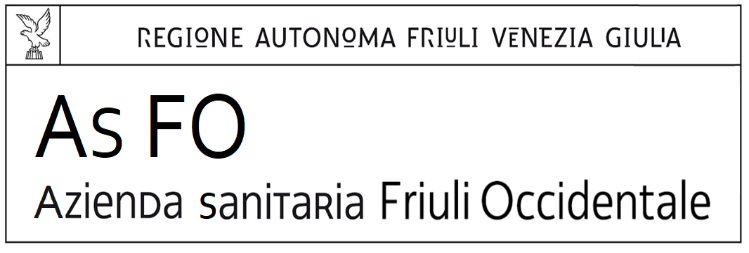 via della Vecchia Ceramica, 1 - 33170 Pordenone (PN)  - ItalyC.F. e P.I. 01772890933 PEC: asfo.protgen@certsanita.fvg.itSCHEDA ANGRAFICA FORNITORERAGIONE SOCIALE: CODICE FISCALE:                                                            PARTITA IVA:TITOLARE RAPPRESENTATE LEGALE:CODICE CATASTO DEL COMUNE DELLA SEDE LEGALE: INDIRIZZO NSO:  ___________________SEDE LEGALEINDIRIZZO:N. TEL:                                                            PEC:N. ISCRIZIONE REGISTRO IMPRESE E SEDE :CCNL APPLICATO:Indirizzo POSTA CERTIFICATA (PEC):                   SEDE AMMINISTRATIVA (se diversa da sede legale)INDIRIZZO:N. TELEFONO: E-mail info:                                                                         Indirizzo POSTA CERTIFICATA (PEC):SEDE OPERATIVA (se diversa da sede amministrativa)INDIRIZZO:N. TEL:  E-mail info:                                                                                     Indirizzo POSTA CERTIFICATA (PEC):PER COMUNICAZIONI E/O INOLTRO ATTI DI GARAIndicare il domicilio eletto per le comunicazioni:REFERENTE UFFICIO GARE:N. TEL.       E-mail info:                                                                                              REFERENTE DI ZONA PROVINCIA PORDENONE: N.TEL: E-mail info: